CITTÀ DI GIOVINAZZO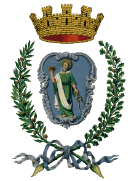 CITTÀ METROPOLITANA DI BARIC.F.: 80004510725 - P.I.: 02428770727                         _________________________________________prot. ________/                                    		    	                     aut. n. ___________________  al Comando Polizia Locale diGiovinazzoOGGETTO: Richiesta autorizzazione per il transito nella Cala Porto.Il/la sottoscritto/a____________________________________________nato/a a__________________  il ________________________ e residente in ______________________________________ alla _______________________________________________ n. ________, tel _____________________in ottemperanza alla D.G.C. n. 82/2016 e Ord. n. 30/2016/PL,C H I E D E             il rilascio 		                        il rinnovo		                  il duplicato per _______ ___________________dell’autorizzazione scadente il 31.12 di ogni anno, si riferisce al veicolo:marca___________________ modello _________________ targa _________________D I C H I A R A	essere associato  all'Associazione ___________________________________________;           altro ________________________________________________________________________            ____________________________________________________________________________.Si allega:            attestazione dell'Associazione;            copia carta di circolazione/certificato di proprietà;                        denuncia smarrimento/furto;              ricevuta versamento;                                            altro ________________________________________________________________________.Versamento di € 5,00 per spese istruttorie per rilascio del PASS cartaceo - (Del. G.C. N. 96/2023) da effettuarsi:direttamente e in contanti presso l’Ufficio Economato di questo Comune;con bonifico (Iban: IT12Y0760104000000018314708);collegandosi al sito istituzionale del Comune di Giovinazzo seguendo cronologicamente il seguente percorso: SERVIZI - PagoPa - Altre tipologia di pagamento - Diritti vari - Inserire i dati richiesti nei campi obbligatori contraddistinti con (*), facendo attenzione giunti alla Tipologia del diritto (menù a tendina) di inserire Diritti accesso agli atti - Aggiungi al carrello. Giovinazzo, __________________________                                                                                                                                                                                                                                                                                il/la richiedente		                                                                     _____________________________°°°°°°°°°°°°°°°°°°°°°°°°°°°°°°°°°°°°°°°°°°°°°°°°°°°°°°°°°°°°°°°°°°°°°°°°°°°°°°°°°°°°°°°°°°°°°°°°°°°°°°°Spazio riservato all’UfficioVisto:            si autorizza                 non si autorizzaNote: _____________________________________________________________________________________________________________________________________________________________________________________________________________________________________________________________________